  Homework Unit 3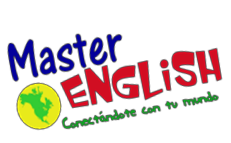 1.   Write the vocabulary 3 times in your notebook.2. Answer Practice Book, pages 29-30.3. Answer Twist and Shout Homework Book, pages 10-12.4. Visit the following websites and practice.https://www.eslgamesplus.com/nature-vocabulary-memory-game-for-esl-practice/https://www.gamestolearnenglish.com/falling-english/https://www.englisch-hilfen.de/en/exercises/adjectives_adverbs/adjectives_comparison_sentences.htmhttps://agendaweb.org/exercises/grammar/comparison/comparison-multiple-1AdjectivesAdjectivesAnimals/Parts ofanimals Sentencesamazingcolorfuldangerous endangered expensivefrighteningintelligentpopular powerful unusualkoalakangarooplatypus beakParrots are more colorful than chickens.Caterpillars aren’t as beautiful asbutterflies.